CREATING A NEW ACCOUNT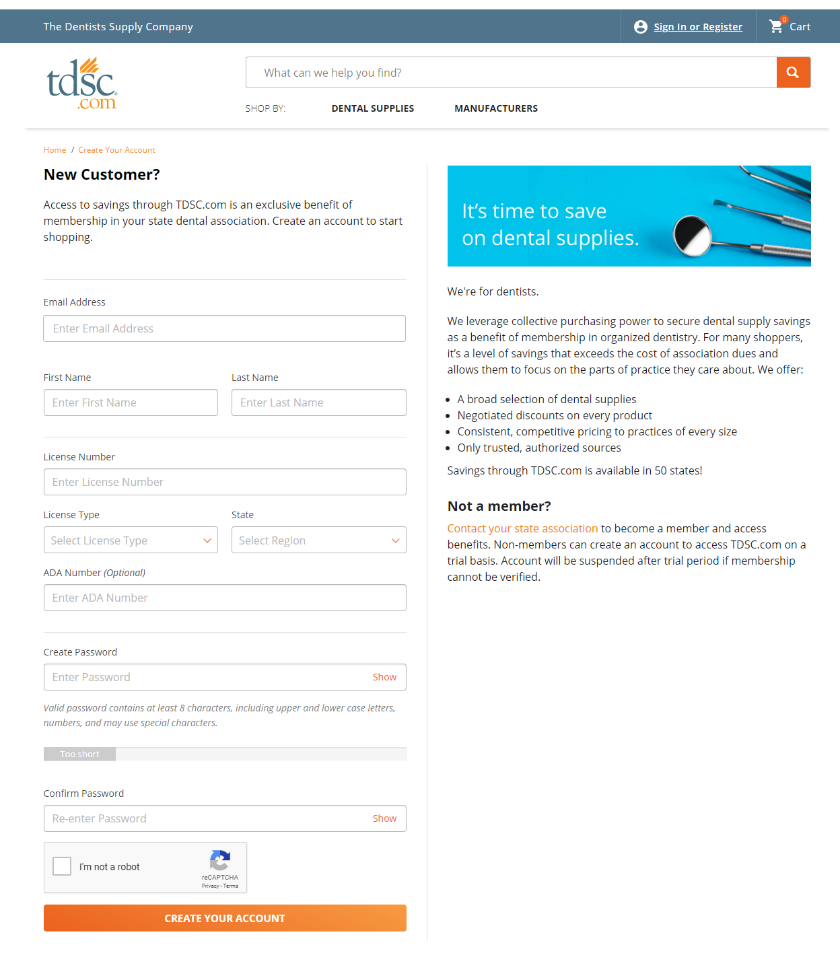 Visit https://www.tdsc.com/b2bregisterProvide the following information:Email addressFirst and last nameDental license number, type and stateThen create and confirm your password and click CREATE YOUR ACCOUNTTip! Passwords must contain at least 8 characters, including upper- and lower-case letters, numbers, and you may use special charactersTip! If you get an error that an account already exists with your email or license number, try using the Password Reset instructionsPASSWORD RESETTip! After four failed sign in attempts you will get a warning and after five failed attempts you will be locked out and will have to call customer service to unlock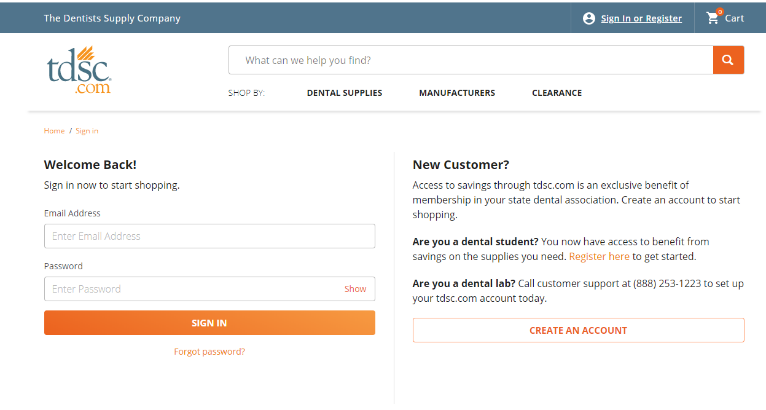 Visit https://www.tdsc.com/signinClick Forgot Password?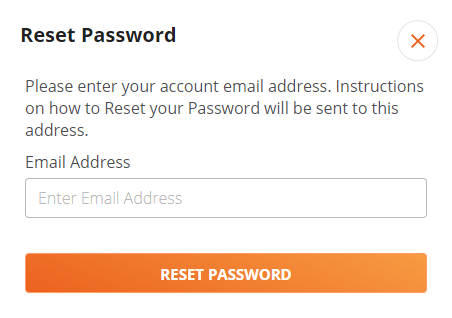 Enter the email address associated with your TDSC.com account  Instructions on how to reset your password will be sent to this address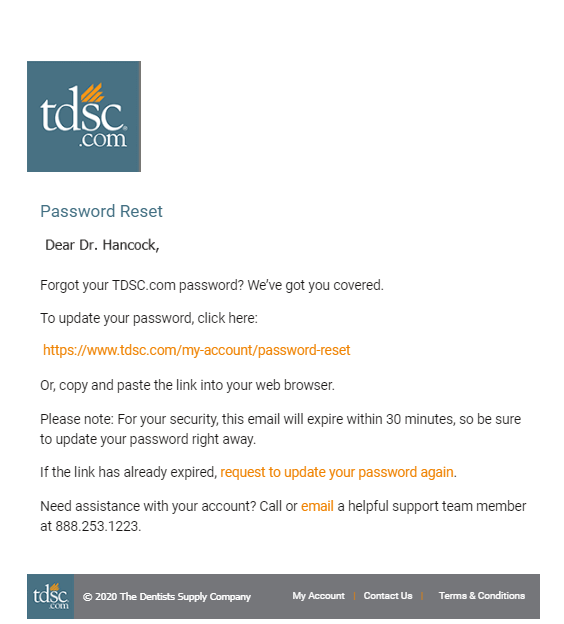 Click the link in the email to reset your passwordCreate and confirm a new password 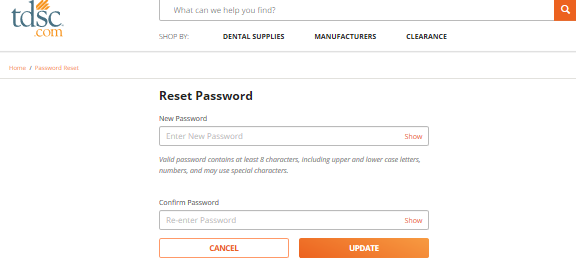 PLACING AN ORDER WITH LICENSE UPLOAD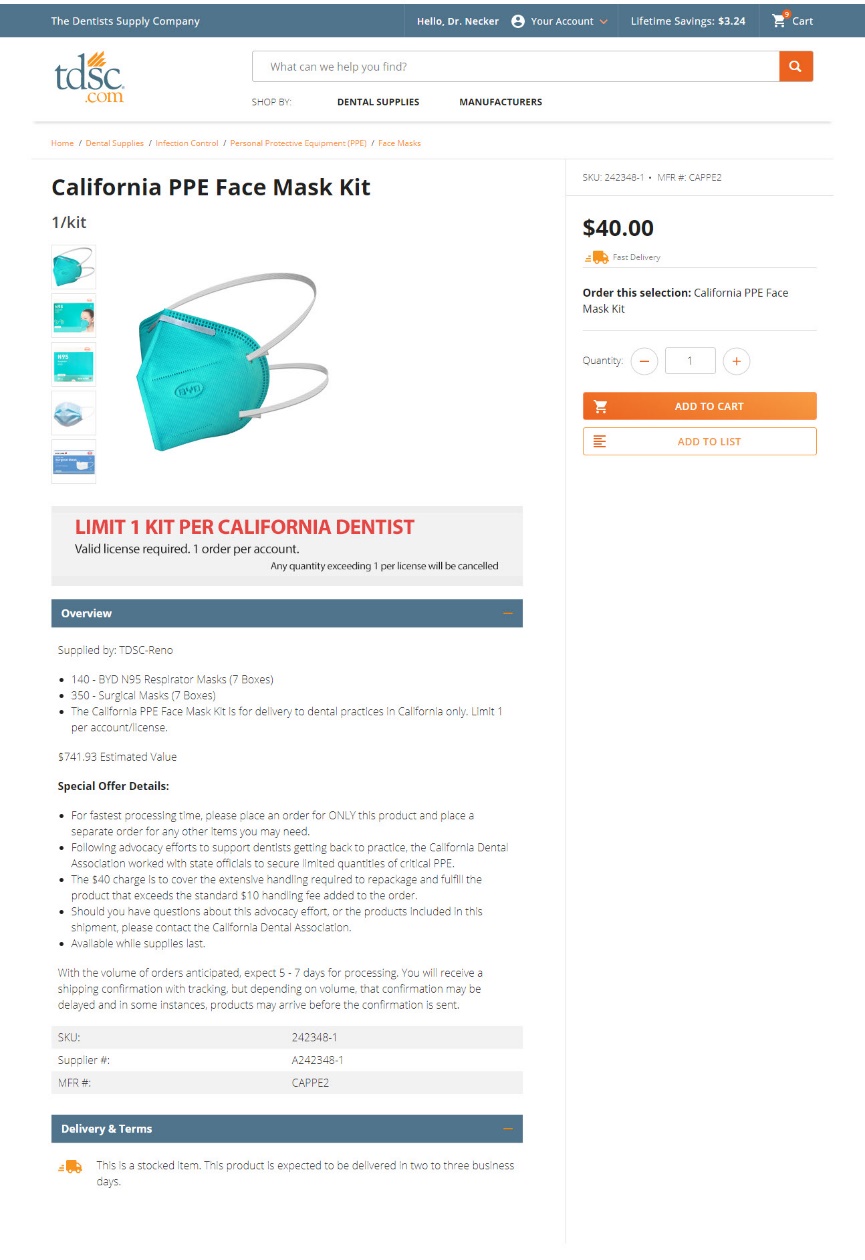 Visit https://tdsc.com/p/242348-1Select ADD TO CARTNote: the max quantity is 1 per dentist per account so anything placed in excess of that will be cancelledWhen adding the item to your cart, if you do 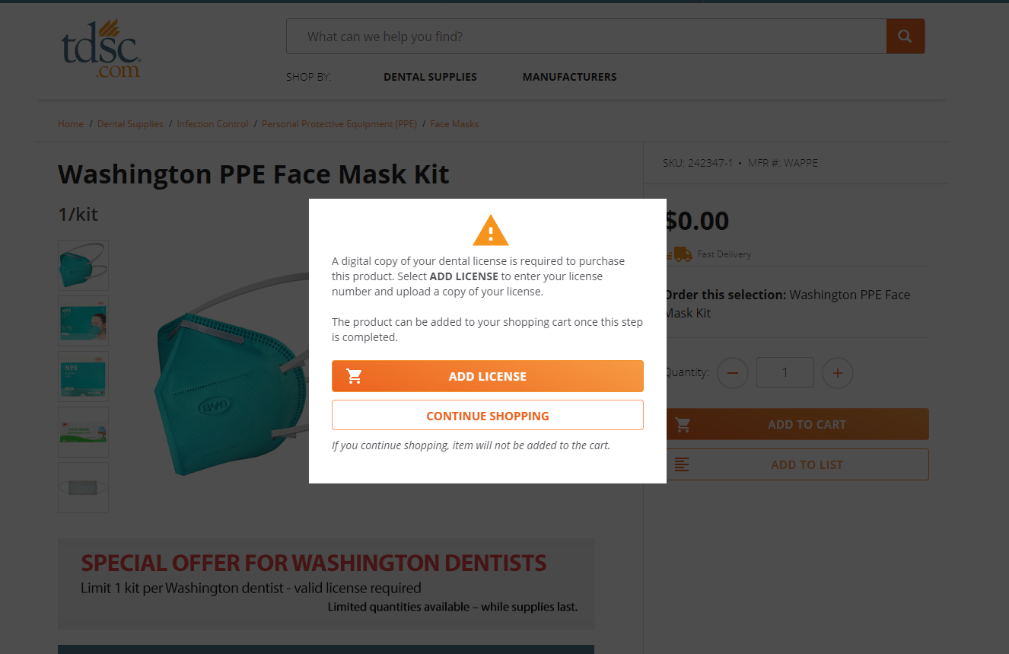 not already have one on file, you will be prompted to add you license.Click ADD LICENSE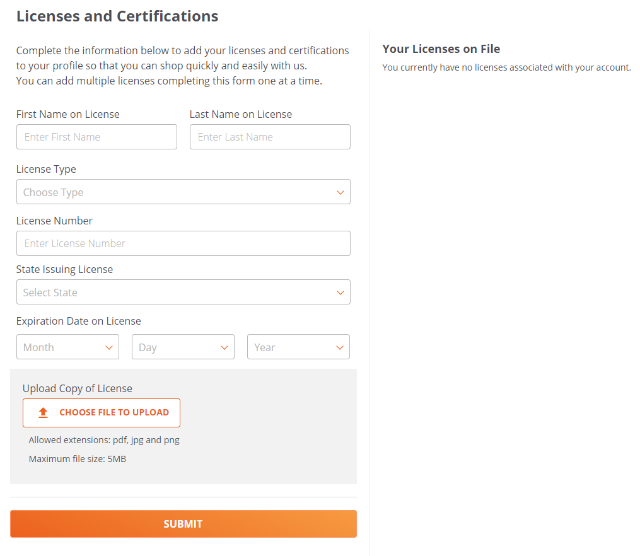 Complete the form and upload an image of your state-issued dental and click SUMBIT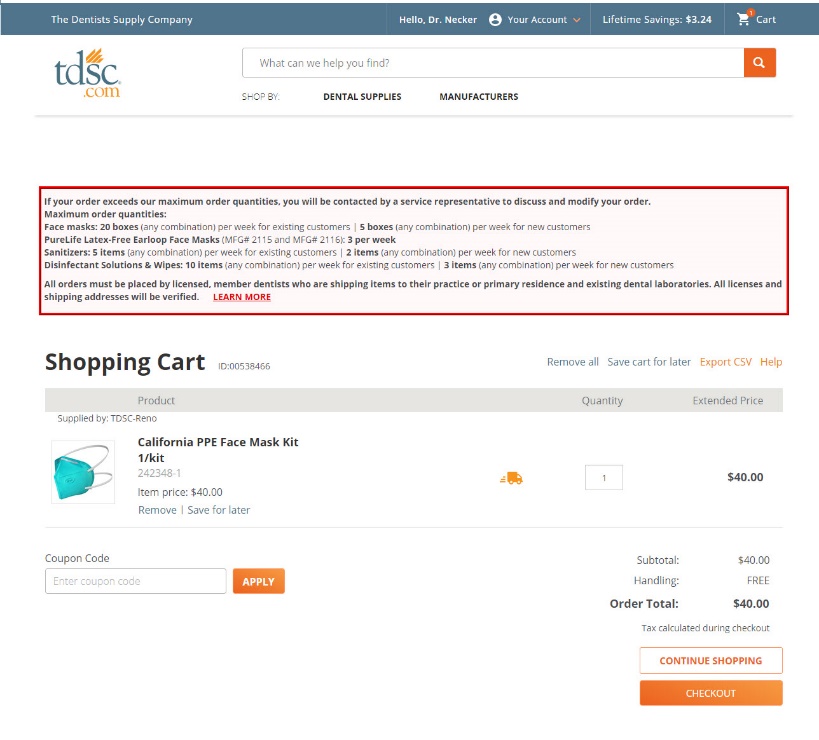 Click the cart at the top of the page to view your cart and complete checkout. Select CHECKOUT 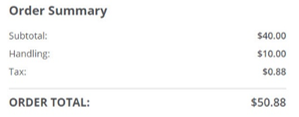 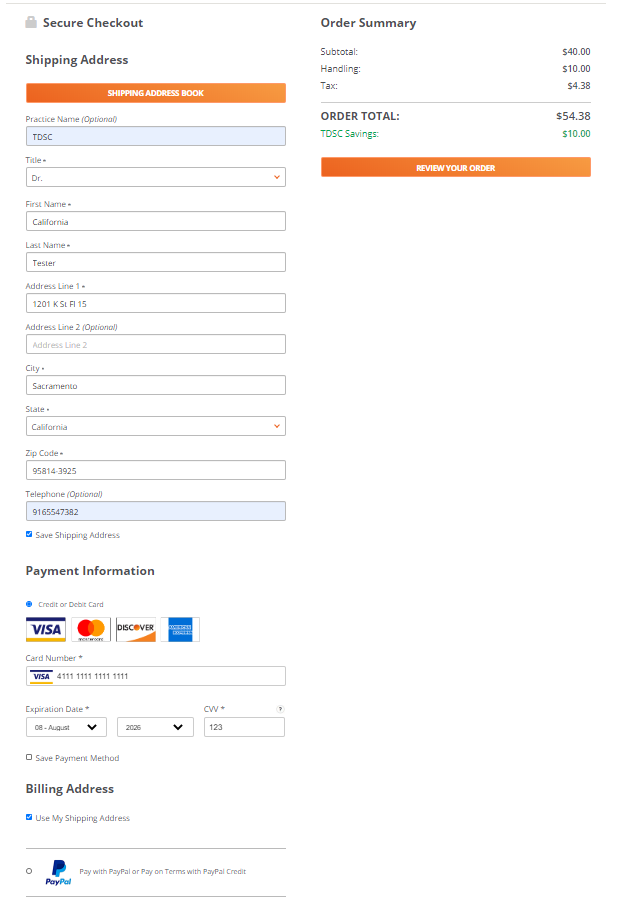 Enter your shipping address, payment informationand billing addressSelect REVIEW YOUR ORDER to proceed to final reviewIf all looks good, click PLACE ORDER 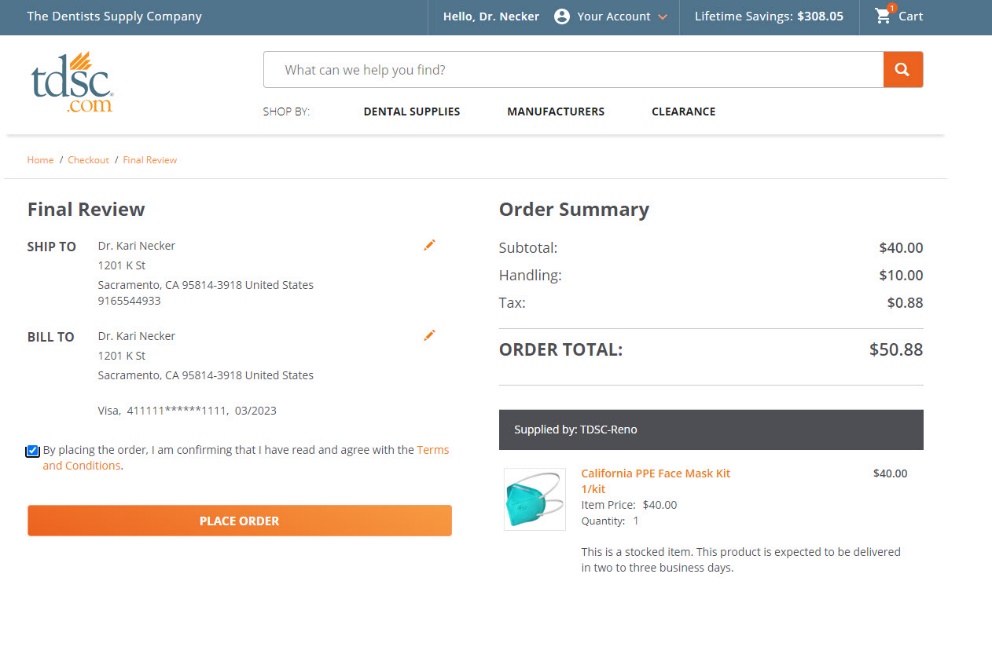 